Using the knowledge you have gained from Chapter 5 Section 3 design a business/corporation of your own.  Complete the following tasks on the large white drawing paper using colored pencils/markers.Side One (Day 1): Brainstorming.Create and name a company. Invent a main product line produced by the company. New Inventions do not have to actually work – Just an idea is ok.If you can’t think of something new, invent an improvement to something you already love. 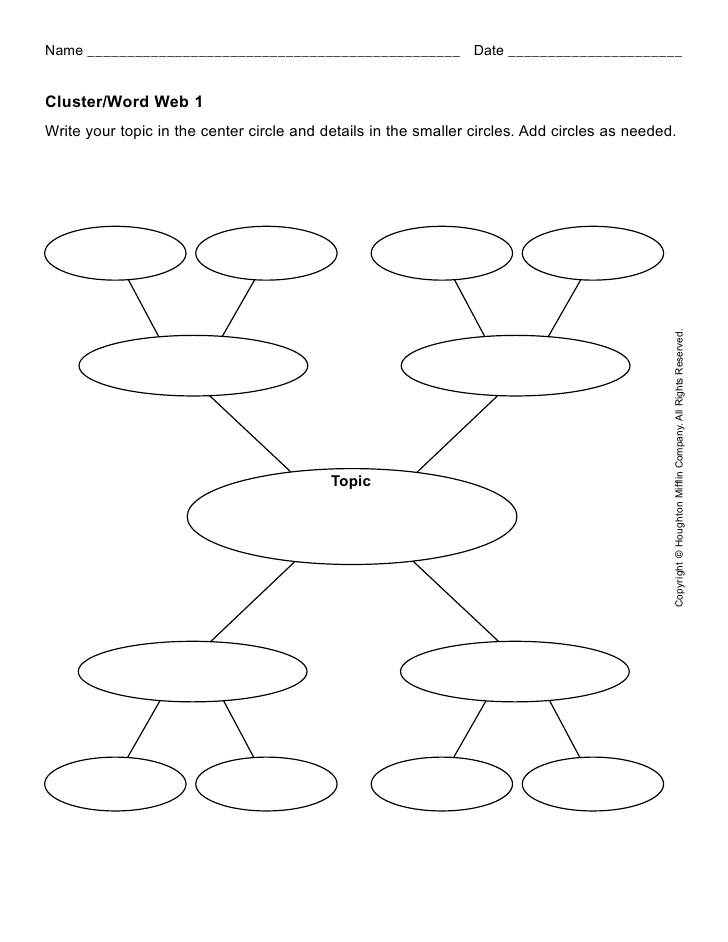 Brainstorm with your group creating a word web that contains all of the products related to manufacturing, packaging, selling, and bringing your product to market. Make a list of All Fixed Costs associated with your business. Make a List of all Operating Costs associated with your business. Side Two (Day 2-4): Business Model  Fold your poster or draw a line on it creating two sides. On one half, using your product and company from the brainstorming exercise, graphically illustrate a horizontally  integrated business model. Be thorough and artistic.On the other half, using your product and company from the brainstorming exercise, graphically illustrate a vertically integrated business model. Be thorough. Be artistic. 